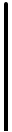       O B J E D N Á V K A 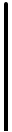 Číslo objednávky: Strana: 2024-V10-044 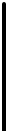 1 z 1 IČO koneč. odběratele:	9431216556 DIČ koneč. odběratele: Adresa: MMN, a.s. Metyšova 465 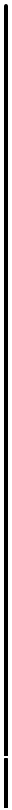 IČO dodavatel: DIČ dodavatele: 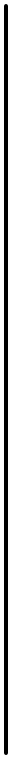 27068641 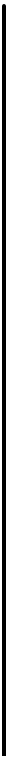 CZ27068641 Jilemnice Česká republika je zapsána v OR u KS v Hradci Králové, spisová značka B 3506   Kč WWW stránky:	www.nemjil.cz E-mail: Adresa: Olympus Czech Group, s.r.o. Evropská 176 160 41	PRAHA 6 Česká republika Banka: SWIFT: Komerční banka a.s. Praha KOMBCZPPXXX Evidenční číslo: Zástupce dodavatele: Telefon: Bankovní spojení:	115-3453310267/0100 Specif. symbol: Způsob dopravy: E-mail dodavatele: Datum objednávky: 07.02.2024 Místo určení: COP: 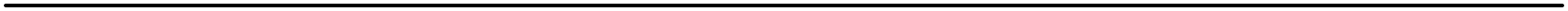 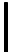 sklad SZM Jilemnice Datum odeslání:	07.02.2024 Způsob úhrady:	Převodní příkaz 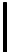 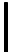 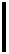 Pol.	Materiál	Název materiálu	Množství	MJ 1	bal	EGPS-0544CJDA Powerseal CJDA PS-0544CJDA  5ks/bal Poznámka :	Dle CN Q-185826 Kč 	/bal 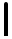 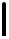 Objednávka celkem	0,000 kg 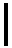 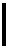 Poznámka:	ČÍSLO OBJEDNÁVKY UVÁDĚJTE NA FAKTUŘE A DODACÍM LISTĚ  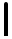 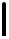 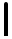 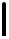 Objednávka celkem Kč 64.000,- bez DPH 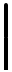 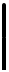 PROSÍME K VÝROBKŮM DODÁVAT ČESKÝ NÁVOD NA POUŽITÍ  A DOBU POUŽITELNOSTI 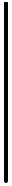 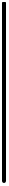 Doklad byl vystaven na ekonomickém informačním systému RIS-2000 (http://www.saul-is.cz) 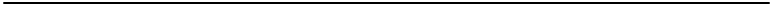 Vystavil:	   Telefon: E-mail: 